Laatste zondag van het kerkelijk jaar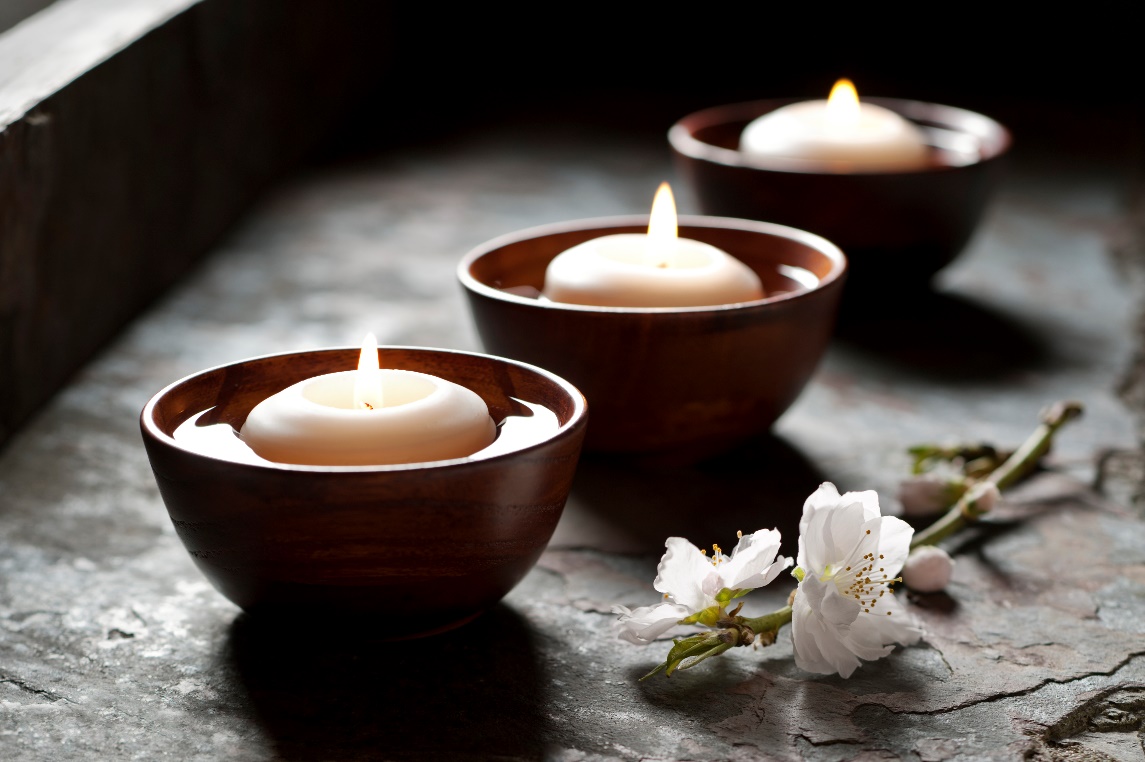 21 november 2021Protestantse Gemeente SlochterenProtestantse Gemeenten 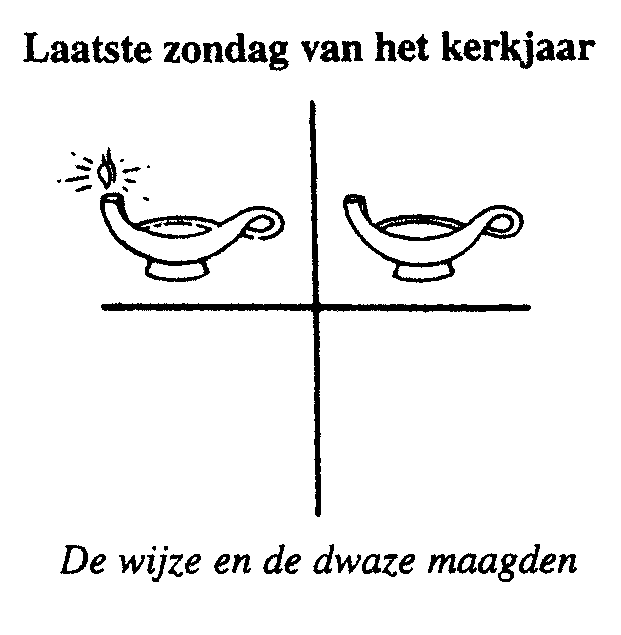 Slochteren  &  De WoldkerkenZondag 21 november 2021 -  Zondag VoleindingDienst in de Slochter kerkVoorganger:  ds. Harry EringaOrganist:  dhr. H. de VriesOrgelspelGedicht: Als jouw naam klinktAls jouw naam klinkt,zie ik evenhoe je liep en wat je zei,wat er altijd is geblevenvan jouw leven diep in mijAls jouw naam klinkt,stroomt er wateruit mijn ogen, door mijn ziel.Onze dromen, plan voor later,tijd die in het water viel.Nu jouw naam klinkt,komt tot levenhoe je mij hebt meegemaakt,mee geschapen, weggegeven,mijn bestaan hebt aangeraakt.Nu jouw naam klinkt,wacht ik onderonze levens eens een hand.Ook al voelt nu alles zonder,God brengt ons weer in verbandUit: brochure ‘Ik bewaar je’ PKN – Michiel de ZeeuwVotum en groet:Openingslied : Lied 513 : 1, 3 en 41. God heeft het eerste woord.Hij heeft in den beginnehet licht doen overwinnen,Hij spreekt nog altijd voort.4. God staat aan het beginen Hij komt aan het einde.Zijn woord is van het zijndeoorsprong en doel en zin.Kyriegebed Glorialied:   EO Nederland zingt.Gebed bij de opening van de Bijbel Lezen:  Psalm 77 771Voor de koorleider. Op de wijs van Jedutun. Van Asaf, een psalm.2Luid roep ik God, ik schreeuw het uit, luid roep ik God – dat hij mij hoort.3Op de dag van mijn nood zoek ik de Heer, bij nacht hef ik mijn handen, rusteloosmijn ziel laat zich niet troosten.4Ik denk aan God en moet zuchten, mijn gedachten vermoeien mijn geest. sela5U laat me mijn ogen niet sluiten, van onrust vind ik geen woorden, 6ik zie terug op voorbije tijden, op de dagen en jaren van vroeger,7bij nacht denk ik aan mijn spel op de snaren, mijn hart zoekt, mijn geest vraagt: 8Zou de Heer voor eeuwig verstoten, zou hij niet langer liefhebben?9Is zijn trouw voorgoed verdwenen, zijn woord voor eens en altijd verstomd?10Vergeet God genadig te zijn, verbergt zijn ontferming zich achter zijn toorn? sela11En ik zeg: ‘Ik weet wat mij kwelt, de hand van de Allerhoogste is niet meer dezelfde.’12Ik denk terug aan de daden van de HEER – ja, ik denk aan uw wonderen van vroeger,13overweeg elk van uw werken en houd in gedachten uw grote daden.14Uw weg, God, is een heilige weg – welke god is zo groot als onze God?15U bent de God die wonderen doet, u hebt de volken uw macht getoond,16uw arm heeft uw volk bevrijd, de kinderen van Jakob en Jozef. sela17Toen het water u zag, o God, toen het water u zag, begon het te beven, een huiveringtrok door de oceanen.18De wolken stortten water, de hemel dreunde luid, uw pijlen flitsten heen en weer,19uw donder rolde dreunend rond, bliksems verlichtten de wereld, de aarde trilde en schokte.20Door de zee liep uw weg, door de wijde wateren uw pad, maar uw voetsporen bleven onzichtbaar.21U leidde uw volk als een kudde door de hand van Mozes en Aäron.Luisteren:  Psalm 77 : 1 en 3     EO Nederland zingt OverdenkingZingen:  Lied 755 : 1 en 21. Toch overwint eens de genade,en maakt een einde aan de nacht.Dan onderwerpt de Heer het kwade,dan is de strijd des doods volbracht.De wereld treedt in ’s Vaders licht,verheerlijkt voor zijn aangezicht.2. O welk een vreugde zal het wezen,als Hem elk volk is toegedaan.Uit aarde en hemel opgerezen,vangt dan het nieuwe loflied aan,als ieder voor de Heer zich buigten aller stem Gods lof getuigt.GedachtenisGedicht:  ‘De mensen van voorbij’De mensen van voorbijwij noemen ze hier samen.De mensen van voorbijwij noemen ze bij namen.Zo vlinderen zij binnenin woorden en in zinnenen zijn we even bij elkaaraan ’t eind van ’t kerk’lijk jaarWe noemen de namen van de overledene en steken kaarsen aan. We steken die kaars symbolisch aan de Paaskaars aan en verbinden zo Gods licht met menselijk licht. En iedere kaars is daarmee een teken van al het goede dat deze mens voor ons en voor anderen heeft mogen doen en betekenen.  Wij noemen de namen 30 november 2020	Jan Iko Haan	75 jaar13 december 2020	Trientje Hendrika Helmantel – de Vries	72 jaar27 december 2020	Tetje Bouritius - Altena	91 jaar30 december 2020	Fenna Hemmechien Begeman-van der Holt	83 jaar31 december 2020	Egbert Oord	82 jaar22 januari 2021	Iektje Holthuis - van der Berg	72 jaar2 februari 2021	Grietje Smith - van der Laan	95 jaar22 april 2021	Hendrik Jan Pestman	80 jaar22 april 2021	Hendrik Berends	76 jaar 30 mei 2021	Elisabeth Snijder-Nieborg	86 jaar 12 juni 2021	Martha Maria Bosma – Pelgrim	87 jaar 14 juni 2021	Hindriktje van Timmeren – Lintjer	82 jaar 23 oktober 2021	Siebelina Rozema-Vegter	91 jaarGedicht: De mensen van voorbijzij blijven met ons leven.De mensen van voorbijze zijn met ons verwevenin liefde, in verhalen,die wij zo graag herhalen,in bloemengeuren, in een lieddat opklinkt uit verdrietOrgelspel: intermezzo (vrije keuze maar ingetogen lied,  ongeveer 1 à 2 minuten)AfsluitingNaast de dierbaren van wie we de namen noemden, zijn er ook nog zovelen die onnoembaar zijn.Slachtoffers van natuurgeweld, van oorlog, van menselijk, nee onmenselijk handelen,mensen die vermist worden.en ook mensen die in eenzaamheid hun leven leven,van wie het lijkt alsof ze geen naam hebben.Voor de onnoembaren ontsteken we ook een kaars en brengen hen voor God.Stilte        Gedicht:De mensen van voorbijzij worden niet vergeten.De mensen van voorbijzijn in een ander weten.Bij God mogen ze wonen,daar waar geen pijn kan komen.De mensen van voorbijzijn in het licht,....zijn vrij.Uit brochure: ‘Ik bewaar je’ PKN – Hanna LamZingen:  Lied 647 : 1, 3 en 4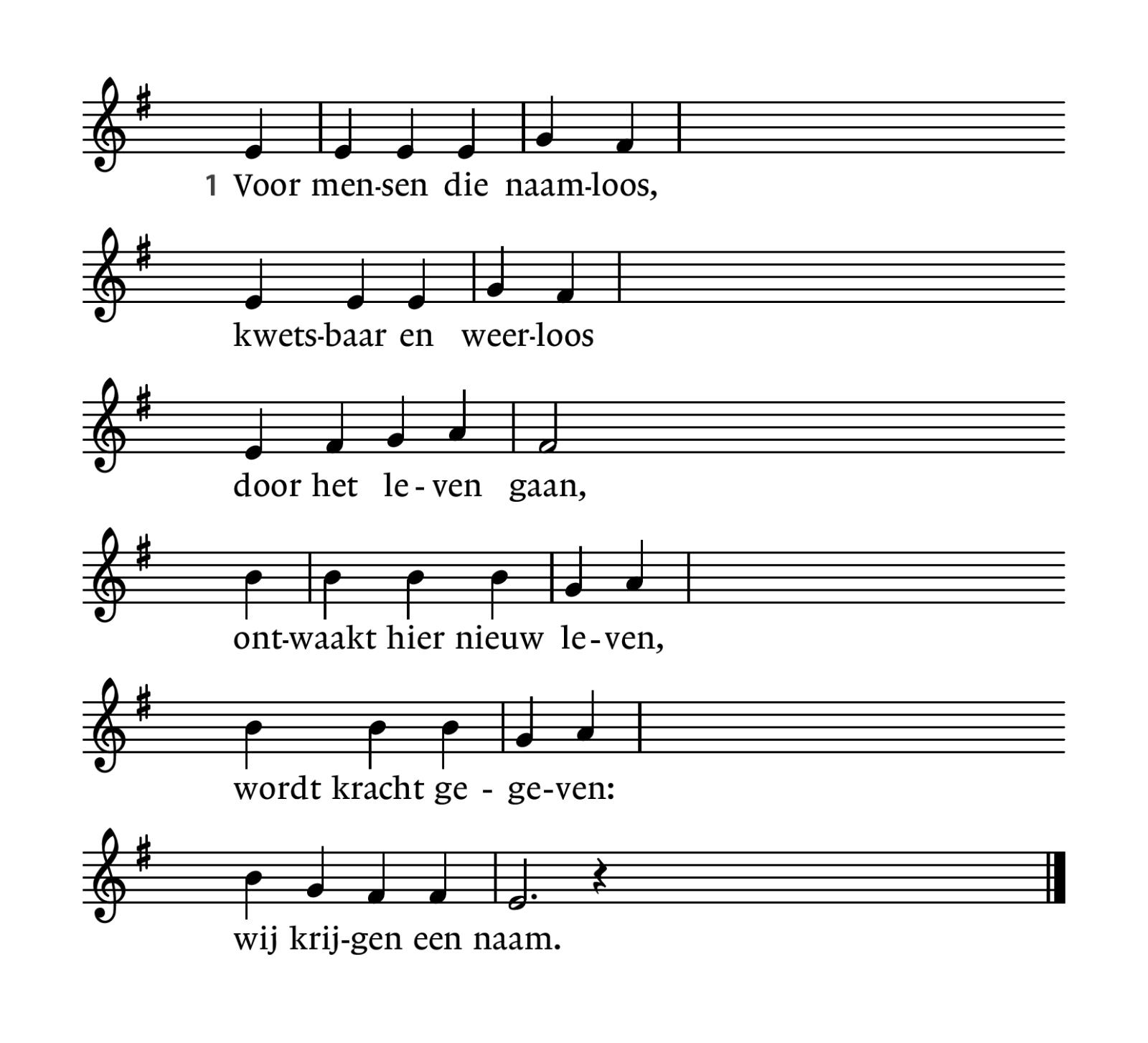 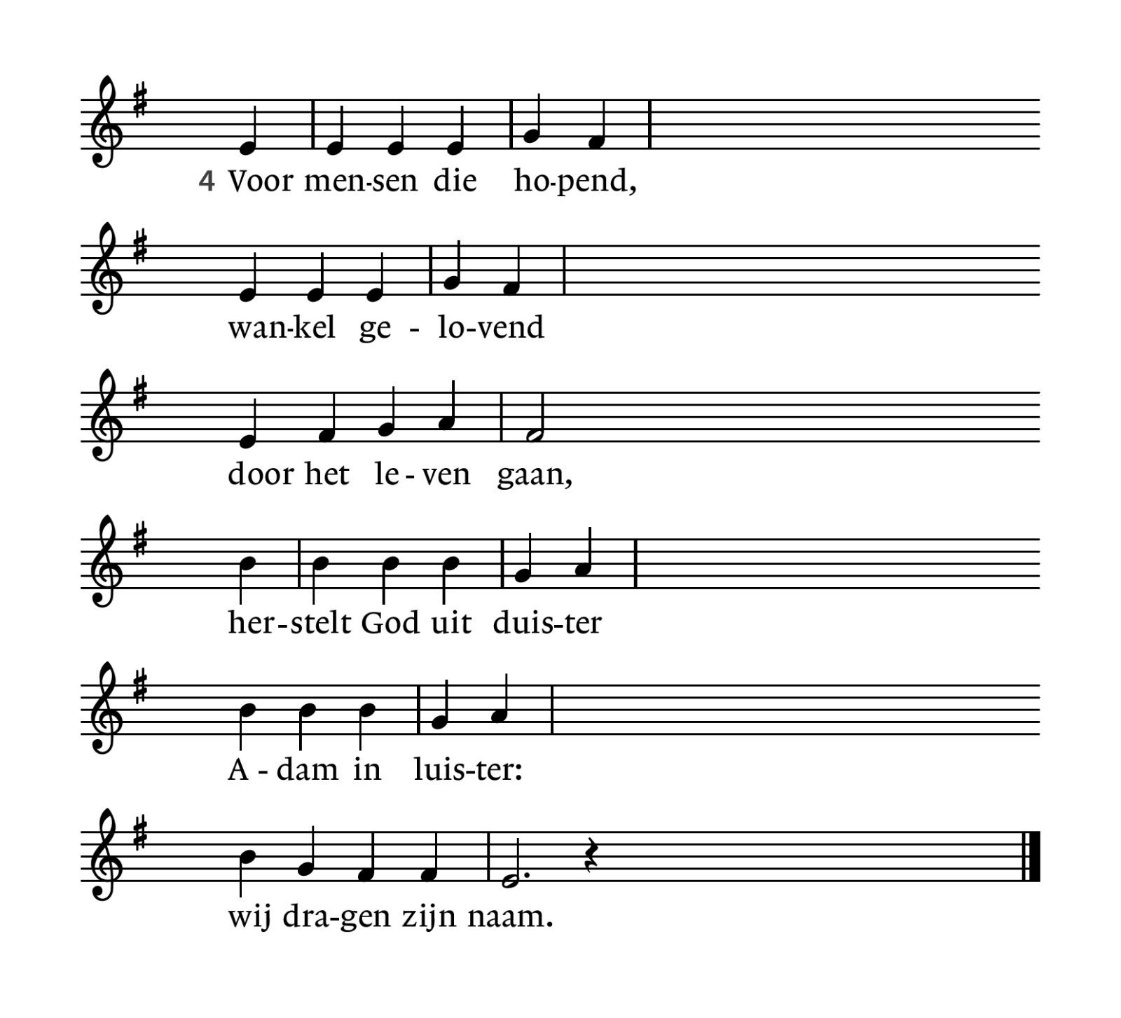 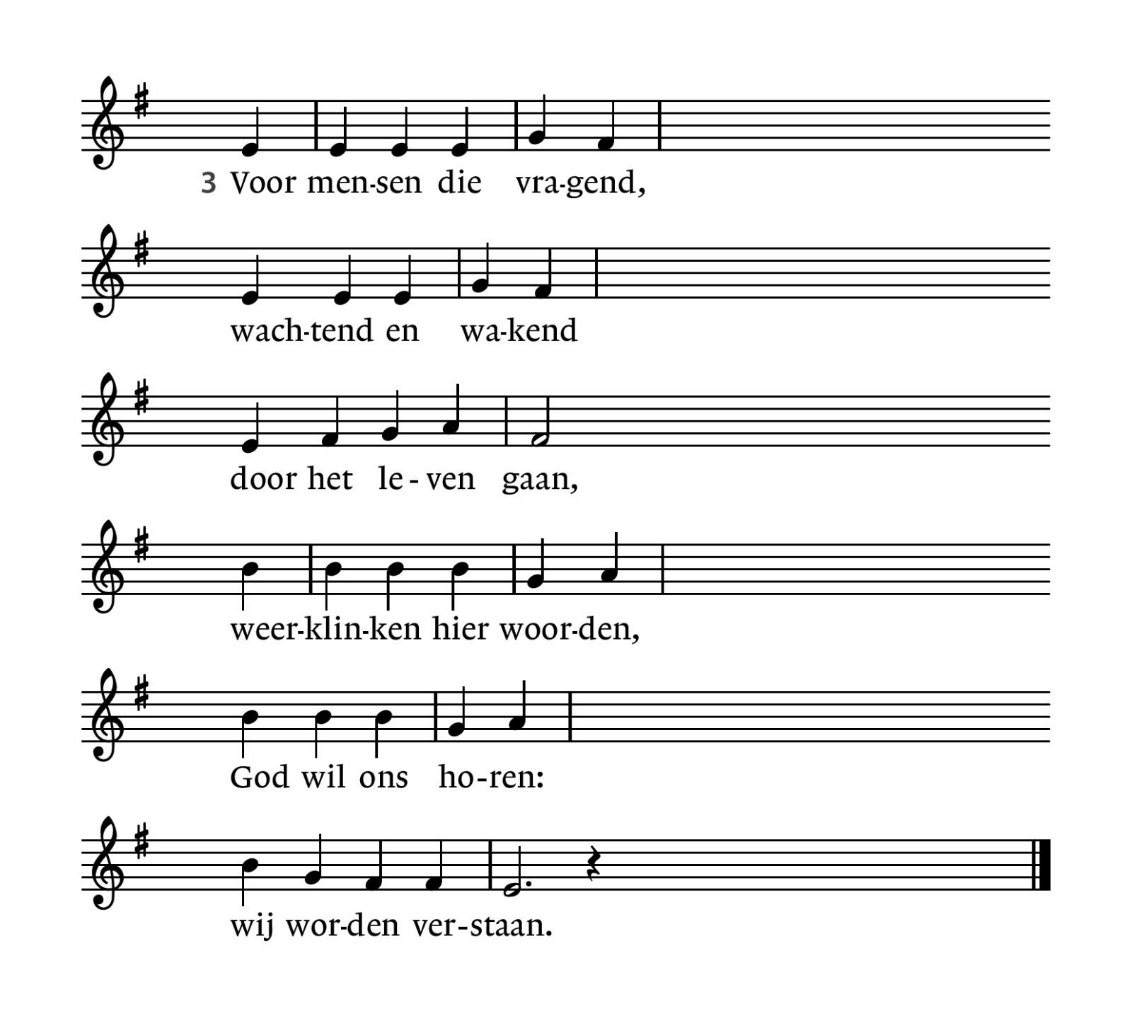 1. Voor mensen die naamloos,kwetsbaar en weerloosdoor het leven gaan,ontwaakt hier nieuw leven,wordt kracht gegeven:wij krijgen een naam.3. Voor mensen die vragend,wachtend en wakenddoor het leven gaan,weerklinken hier woorden,God wil ons horen:wij worden verstaan.4. Voor mensen die hopend,wankel gelovenddoor het leven gaan,herstelt God uit duisterAdam in luister:wij dragen zijn naam.Dankgebed, voorbede en stil gebed. Evt. mededelingenSlotlied:  Lied 792 : 1 en 2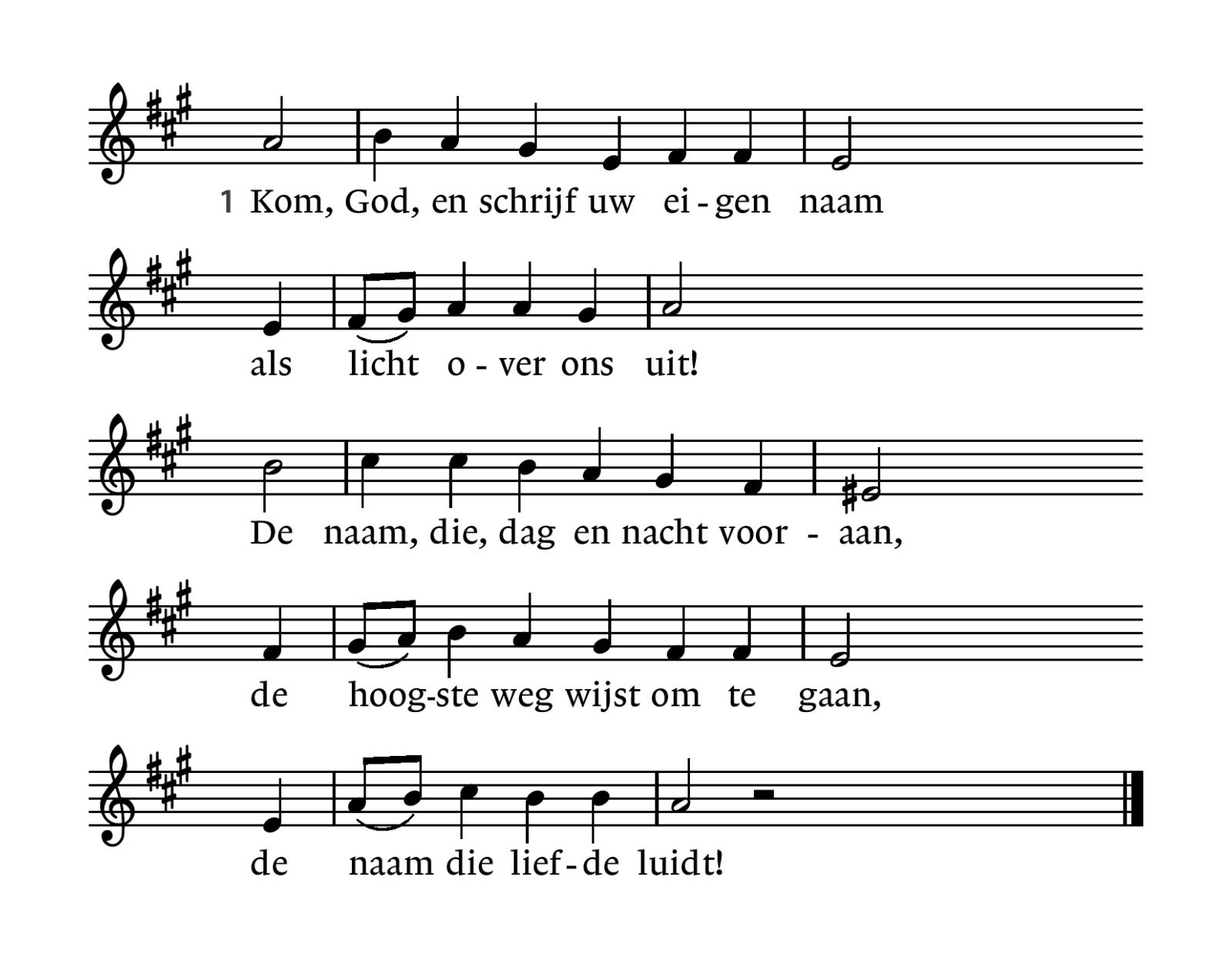 1. Kom, God, en schrijf uw eigen naamals licht over ons uit!De naam, die, dag en nacht vooraan,de hoogste weg wijst om te gaan,de naam die liefde luidt!2. O God, die al uw liefde hechtaan wie van liefde leeft,omvat de trouw hier toegezegd.Dat Gij uw zegen op ons legt,uw vrede aan ons geeft!ZegenOrgelspel:  Lied 4161. Ga met God en Hij zal met je zijn,jou nabij op al je wegenmet zijn raad en troost en zegen.Ga met God en Hij zal met je zijn.2. Ga met God en Hij zal met je zijn:bij gevaar, in bange tijden,over jou zijn vleugels spreiden.Ga met God en Hij zal met je zijn.3. Ga met God en Hij zal met je zijn:in zijn liefde je bewaren,in de dood je leven sparen.Ga met God en Hij zal met je zijn.4. Ga met God en Hij zal met je zijntot wij weer elkaar ontmoeten,in zijn naam elkaar begroeten.Ga met God en Hij zal met je zijn.